INTRODUCTIONOn behalf of Run with It Basketball (RWI), we would like to extend an invitation to become a sponsor of our organization. We are a non-profit organization dedicated to introducing under privileged youth the proper tools needed for a healthy lifestyle through the use of basketball.OUR MISSIONRemove economic barriers to participate in sports Provide opportunity to be active and healthy Teach the fundamentals of basketballTeach the meaning of “Student Athlete”Promote good sportsmanship, teamwork, accountability through competitionEncourage the players to have respect for the game, others and themselvesThe success of our organization and its events depend on the financial and/ or product support of sponsors to offset the costs of essential expenses. These may include: facility rentals for gyms and classrooms, equipment, awards, officials, player jerseys and ultimately the minimization of registration fees for individuals. All sponsorship funding is directly used to manage and improve the youth opportunities in the GTA.We have included more information in this package for your review. You are more than a name on shirt or website, you could be the one to provide our youth with a life changing experience. Thank you for considering.Sincerely,Run with It BasketballABOUT RWIRWI began as a basketball skills training company that has since then created eight AAU teams and three solely hosted tournament events in its two- year life span. Our players are provided structure and the ability to develop in the game of basketball. With a coaching staff built up of previous high-level schooled athlete, they possess the knowledge and experience to present new and creative workouts to better our players.  Practice and training facility are located within York region, such as Vaughan. Our players also travel within the GTA and America for games and tournaments respectively. We strive to uphold what it means to be a student athlete be providing our players the opportunity to attend study hall session and maintain an agreed upon standard for their grades.Our goal is make a difference in the communities of the youth today, and that is why our motto is “believe in the process”.HOW CAN YOU HELP? 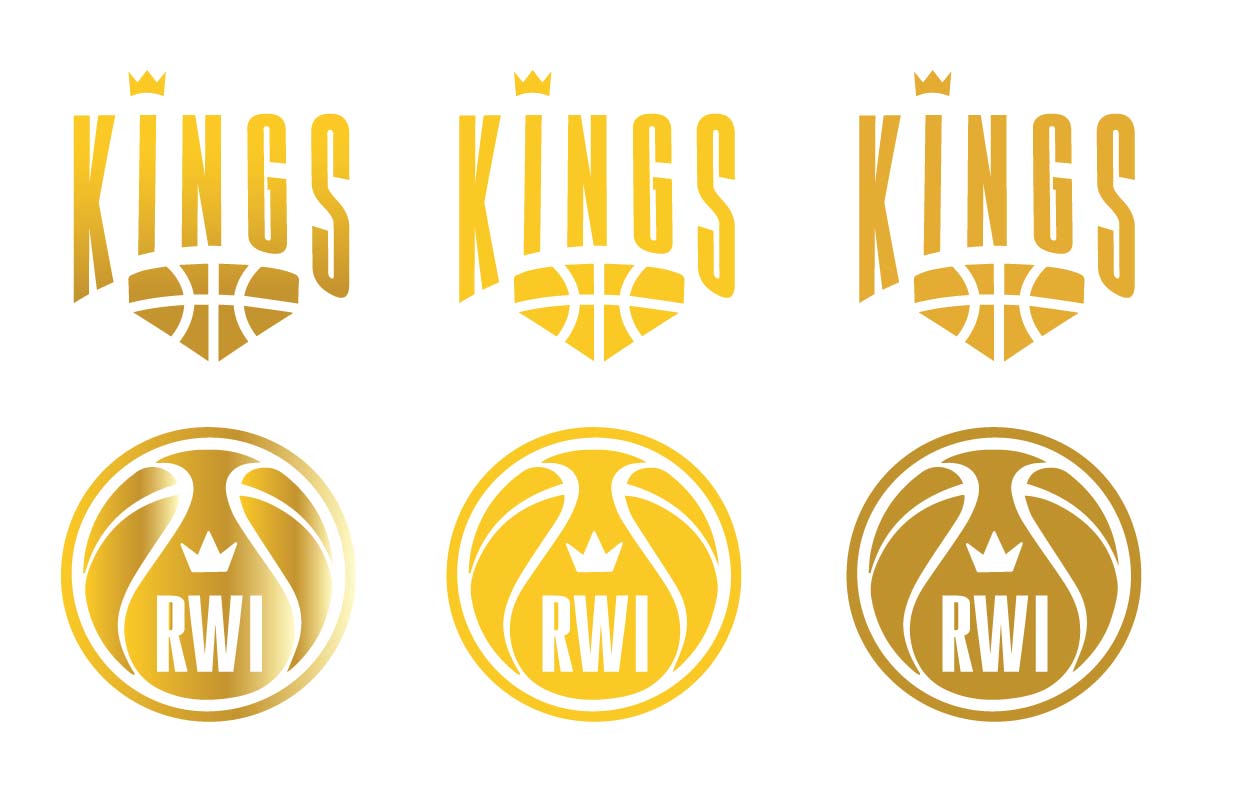 There are several ways to supports us:Sponsor the organization Become an individual team sponsor Donate products and/or services to be usedBecome an event sponsor (i.e. Pink City Classic)Team Sponsorship OpportunitiesSponsors Will Receive:• Sponsor's Name/Company name printed on T-shirts and/or uniforms • Media promotion: Instagram, Twitter, Snapchat and Facebook • Sponsorship tables to provide interpersonal interactions Packages These are general guidelines. We gratefully accept contributions of any level and will work with your organization to provide adequate recognition for your contributions.Did we miss something?We are open to creative ideas. If you have a sponsorship idea for the club please contact us.Event Sponsorship OpportunitiesOur events can only take place with the strong participation and support of our sponsors.PINK CITY CLASSIC 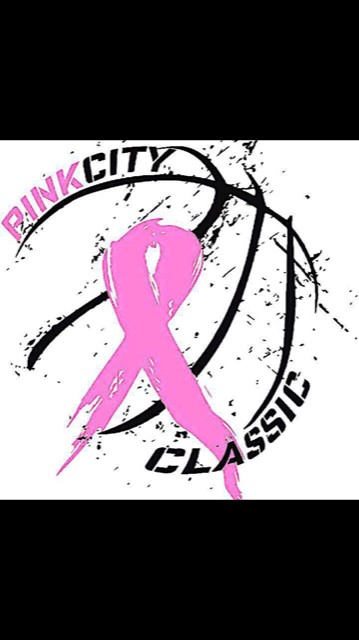 PCC is an annual basketball tournament for breast cancer awareness and research. Created in the memory of RWI’s Co-founder mother, Ms. Roxanne Richards.Expanding to three days with over 30 teams, we’ve created a weekend of fun competition where we bring together youth and adults, between the ages of 16-35. The tournament is composed of high school, men and women divisions representing all skill levels for a five-on-five, round-robin tournament. Our locations included: Seneca College, Newnham CampusWestmount Collegiate Institute Stephen Lewis Secondary SchoolMaple High SchoolWe use this weekend to support and advocate for those affected by this disease. Brand promotion through our social media outlets allow us to reach a wide range of people. Your sponsorship will help us to provide T-shirts, wristbands, sweatbands, water bottles and a variety of gifts and prizes that can promote you as well as the cause.          					 Sponsors will receive: Sponsor’s Name/Company name printed on event t-shirts 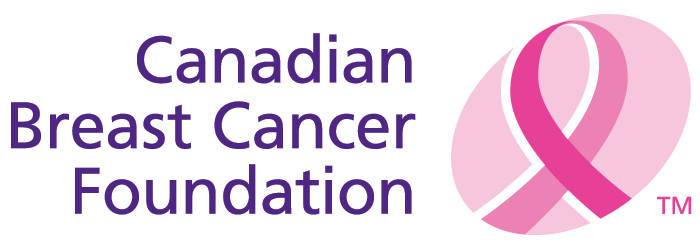 Recognition on webpage and social media presence Company banner displayed courtside (supplied by sponsor) Sponsor’s name/logo printed on event brochure Sponsor Branded table (supplied by sponsor)Ability to enter team of choice for half of the registration priceHelp us fight!Gold Package $2000* Highlighted sponsor recognition on company website.* Highlighted sponsor recognition through social media * Presence on promotional material and player t-shirts and uniforms * Option to provided marketing material or business cards within registration packagesSilver Package $1000* Highlighted sponsor recognition on company website.* Highlighted sponsor recognition through social media * Presence on promotional material and player t-shirts* Option to provided marketing material or business cards within registration packagesBronze Package $500* Highlighted sponsor recognition on company website.* Highlighted sponsor recognition through social media * Option to provided marketing material or business cards within registration packages